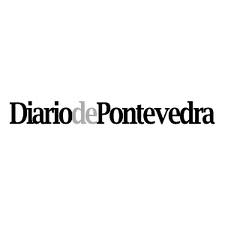 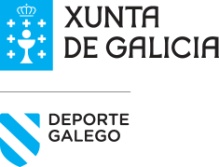 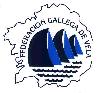 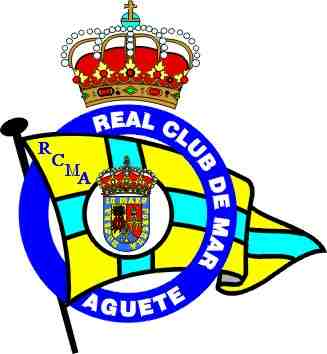         II TROFEO PRESIDENTE R.C.M AGUETEHOJA DE INSCRIPCIÓNFirma(Enviar a regatas@rcmaguete.com) CLASE:Clase Windsurf:    Open.   Formula Windsurf Nombre BARCO:CLUB:Nº VELA:PATRON :                                                LICENCIA:DIRECCIÓN :TELÉFONO                           E-MAIL: